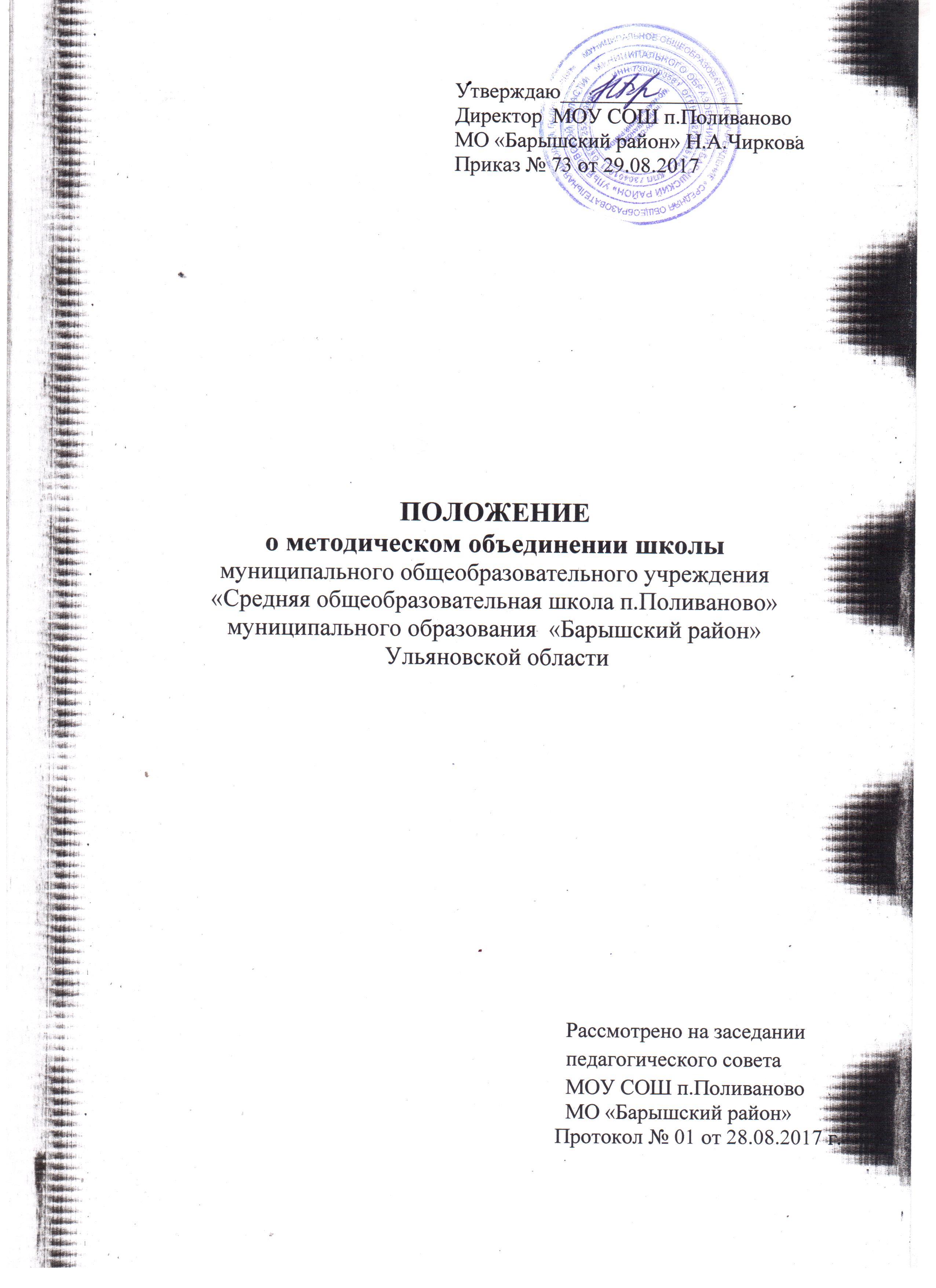 I. Общие положения1.1.  Настоящее Положение разработано в соответствии со статьёй  30 Федерального закона от 29 декабря 2012г. № 273-ФЗ «Об образовании в Российской Федерации», (ред. от 13.07.2015);  Порядком организации и осуществления образовательной деятельности по основным общеобразовательным программам – образовательным программам начального общего, основного общего и среднего общего образования, утв. Приказом Минобрнауки России от 30.08.2013 № 1015, Уставом МОУ СОШ  п. Поливаново МО «Барышский район» и регламентирует работу школьных методических объединений.1.2.Методическое объединение учителей( далее ШМО) является основным структурным  подразделением методической службы ОО, осуществляющим руководство  учебно-воспитательной, методической, опытно-экспериментальной и  внеклассной работой по одному или нескольким предметам.  1.2. Методическое объединение организуется при наличии не менее трѐх  учителей по одному предмету или такого же количества педагогов по  нескольким учебным предметам, объединѐнных в родственные  образовательные области.  1.3.Методическое объединение создаются, реорганизуется и ликвидируется  приказом директора по представлению заместителя директора по учебно-- воспитательной работе. 1.4. Методическое объединении подчиняется непосредственно заместителю  директора по УВР.  2. Задачи методического объединения.2.1. Обеспечение профессионального, культурного, творческого роста  педагогов. 2.2. Освоение нового содержания, технологий и методов педагогической  деятельности. 2.3. Организация экспериментальной, инновационной деятельности в рамках  предметных областей. 2.4. Создание атмосферы ответственности за конечные результаты труда. 2.5. Изучение и анализ состояния преподавания учебных предметов, данной  направленности. 2.6. Обобщение прогрессивного педагогического опыта, его пропаганда и  внедрение в практику работы школы.  3. Содержание и основные формы деятельности методического  объединения.3.1.  В содержание деятельности методического объединения входят: 3.1. 2. Изучение нормативной и методической документации по вопросам  образования. 3.1. 3. Отбор содержания и составление рабочих программ по предметам с  учѐтом вариативности и разноуровневого их преподавания. 3.1. 4. Экспертиза программ, УМК, выбранных учителем. 3.1. 5. Анализ авторских программ и методик учителей. 3.1.6. Подбор, анализ аттестационного материала для процедуры итогового  контроля за полугодие (год).3.1.7. Проведение анализа преподавания предмета или группы предметов,  входящих в ШМО. 3.1.8. Помощь в подготовке документации к аттестации учителей, входящих  в ШМО. 3.1.9. Организация взаимопосещений уроков с последующим самоанализом и  анализом достигнутых результатов. 3.1.10. Выработка единых требований к оценке результатов освоения  учащимися учебных программ. 3.1.11. Обобщение и распространение передового опыта педагогов,  работающих в методическом объединении. 3.1.12. Методическое сопровождение учащихся при изучении наиболее  трудных тем, требующих взаимодействия учителей различных предметов. 3.1.13. Организация работы по накоплению дидактического материала. 3.1.14. Ознакомление с методическими разработками различных авторов  по предметам. 3.1.15. Проведение творческих отчѐтов, по профессиональному  самообразованию, работе на курсах повышения квалификации,  командировках. 3.1.16. Организация и проведение предметных недель  в ОО. 3.1.17. Организация и проведение конкурсов, конференций, предметных  олимпиад  и т.п. на  различных уровнях. 3.1.18.  Работа по активизации творческого потенциала учителей.  3.2.  Основными формами работы методического объединения являются:  3.2.1. Заседания, посвящѐнные вопросам методики обучения и воспитания  учащихся;  3.2.2. Круглые столы, семинары, конференции по учебно-методическим  проблемам;   3.2.3. Творческие отчѐты учителей;  3.2.4. Открытые уроки и внеклассные мероприятия;  3.2.5. Лекции, доклады, сообщения и дискуссии по методикам обучения и  воспитания, вопросам общей педагогики и психологии;  3.2.6. Предметные недели (декады);  3.2.7. Взаимопосещение уроков;  3.2.8.Организационно-деятельностные игры и др.         4. Организация деятельности методического объединения. 4.1. Руководитель ШМО назначается приказом директора  из числа учителей,  имеющих высшую или первую квалификационную категорию;  4.2. Руководитель ШМО:  4.2.1. Планирует и анализирует работу методического объединения;  4.2.2. Ведѐт документацию ШМО, кроме протоколов заседаний ШМО;  4.2.3. Оказывает методическую помощь молодым специалистам;  4.2.4. Оказывает помощь учителя при прохождении аттестации; 4.2.5. Проводит экспертизу учебных программ, учебно-методический  комплекса         по которым работают учителя, входящие в ШМО;  4.2.6. Контролирует выполнение всех требований и норм при преподавании          предметов направленности ШМО;  4.2.7. Подбирает и подаѐт информацию заместителю директора по УВР,  необходимую для методической работы школы или еѐ анализа, на бумажных  и электронных носителях;   4.2.8. Составляет материал для итоговых, тематических контрольных срезов;  4.2.9. Проводит заседания ШМО и подписывает протоколы заседаний;  4.2.10. Несѐт ответственность за правильностью ведения документации  ШМО;  4.2.11. Участвует в работе школьной аттестационной и экспертной  комиссиях.  4.3. Секретарь ШМО ведѐт протоколы заседаний. 4.4. Заседания ШМО проводятся не реже 1 раза в четверть.  4.5. Методическое объединение:  4.5.1.Выражает пожелания руководству ОУ при распределении учебной  нагрузки;  4.5.2. Вносить предложения об установлении надбавок и доплат к  должностным           окладам за заведование предметными кабинетами, за ведение кружков           прочее;  4.5.3. Вносит предложения по распределению стимулирующих выплат; 4.5.4. Проводит конкурсы профессионального мастерства, смотры учебных          кабинетов.  4.6. Каждый участник ШМО:  4.6.1. Должен участвовать в заседаниях ШМО;  4.6.2. Стремиться к повышению уровня профессионального мастерства; 4.6.3. Знать тенденции развития методик и технологий преподавания; 4.6.4. Владеть основами самоанализа педагогической деятельности;  4.6.5. Иметь портфолио;  4.6.6. Своевременно изучать нормативные документы по вопросам  организации          обучения и преподавания учебного предмета;  4.6.7. Активно участвовать в деятельности ШМО. 5. Документация ШМО.5.1. Приказ директора ОУ о создании ШМО. 5.2. Приказ о назначении на должность руководителя ШМО. 5.3. Положение о методическом объединении;. 5.4. Анализ работы ШМО за прошедший год. 5.5. План работы ШМО в новом учебном году, согласованный зам. директора  по УВР, утверждѐнный директором. 5.6. Протоколы заседаний с приложениями. 5.7. Оценки результатов предметных олимпиад, конкурсов (в динамике за  несколько лет). 5.8. Результатов итоговых контрольных работ, срезов ЗУН, аттестации в  динамике за последние три года. 5.9. Анализ проведѐнных открытых уроков. 5.10. Состояния материально-технической базы предметных кабинетов и  описания работы по еѐ поддержанию. 5.11. Банк данных об учителях, входящих в ШМО: 5.12. План проведения предметной недели или декады. 5.13.План работы с молодыми специалистами. 5.14. График проведения открытых уроков. 5.15. Сведения о предметных кружках, факультативах, элективах.  5.16.График проведения административных контрольных работ. 5.17. Перспективный план аттестации учителей. 5.18. Перспективный план повышения квалификации. 5.19. Сведения о программах, учебниках и УМК, используемых учителями. 5.20. В конце учебного года руководитель МО сдает заместителю директора  по УВР отчет о проделанной работе с подробным анализом:  - выполнение задач ШМО в текущем учебном году;  - прохождение программного материала; - качество обучения по классам, предметам и учителям; - результативность ГИА, с учѐтом динамики за последние три года; - результативность внешнего и внутреннего мониторингов и контрольных  работ; - участие в олимпиадах, конкурсах, НПК, фестивалях и др. обучающихся на  всех уровнях (школьный, муниципальный, региональный, всероссийский); - участие учителей в конкурсах профессионального мастерства,  наличие публикаций; - работа в различных профессиональных сообществах и экспериментальных  площадках;  - информация о повышении квалификации педагогов; - о проведении открытых уроков, семинаров, мастер-классов, внеурочных  мероприятий; - о награждение членов МО и др.